PERSONAL INFORMATIONPERSONAL INFORMATIONPERSONAL INFORMATIONPERSONAL INFORMATIONHasan Ernekal                Kısmet mah. 2617 sk. No:8Batman-MerkezCep tel.:0546 262 01 09cimeyilcomm@gmail.com
Hasan Ernekal                Kısmet mah. 2617 sk. No:8Batman-MerkezCep tel.:0546 262 01 09cimeyilcomm@gmail.com
    Gender:              MaleBirth date:          14/12/1986    Marital status:    Married    Nationality:        Turkey    Military status:   Exempt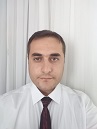 EDUCATIONEDUCATIONEDUCATIONEDUCATIONBachelor(2011-2015)Kırgız National University - Social Work Bişkek/KIRGIZİSTANKırgız National University - Social Work Bişkek/KIRGIZİSTANKırgız National University - Social Work Bişkek/KIRGIZİSTANJOB EXPERIENCESJOB EXPERIENCESJOB EXPERIENCESJOB EXPERIENCES12/11/2015-04/07/201710/08/2017-11/11/2018Batman High School-          German Language Teacher - Batman/MerkezBatman High School-          German Language Teacher - Batman/MerkezBatman High School-          German Language Teacher - Batman/Merkez2019 Summer SeasonBlue Paradise Hotel-          Receptionist- Manavgat/AntalyaBlue Paradise Hotel-          Receptionist- Manavgat/AntalyaBlue Paradise Hotel-          Receptionist- Manavgat/Antalya2020 Summer SeasonSmile Park Hotel -              Receptionist-  Manavgat/AntalyaSmile Park Hotel -              Receptionist-  Manavgat/AntalyaSmile Park Hotel -              Receptionist-  Manavgat/Antalya11/11/2020-02/06/2021COMPUTER AND PROGRAM SKILLSCOMPUTER AND PROGRAM SKILLSWord, Excel, Powerpoint, Outlook:                                                          GoodWord, Excel, Powerpoint, Outlook:                                                          GoodMikro accounting program:                                                                      GoodMikro accounting program:                                                                      GoodAmonra , Asya Soft, Rmos, Elektra V5, Sentez Front office programs:  GoodAmonra , Asya Soft, Rmos, Elektra V5, Sentez Front office programs:  GoodFOREIGN LANGUAGESFOREIGN LANGUAGESLanguagesReferencesReferencesBlue Paradise Side Hotel Reservation Manager, Ali Rıza Altmışkara                         0535 849 16 80Blue Paradise Side Hotel Reservation Manager, Ali Rıza Altmışkara                         0535 849 16 80Smile Tourism and Hotel Front office manager Cahit Salman                                     0545 633 67 60Smile Tourism and Hotel Front office manager Cahit Salman                                     0545 633 67 60